СПИСОК абитуриентов, рекомендованных к зачислению15.02.12 (МТО) Монтаж, техническое обслуживание и ремонт промышленного оборудования (по отраслям)Форма обучения: очная (бюджетная основа)
План приема - 30, из них целевых мест - 0№ абит.ФИОСтатус документаСредний балл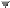 № абит.ФИОСтатус документаСредний балл1Г-ОБ-10 Сметанин Евгений Алексеевич   оригинал4,122Г-ОБ-1167 Рябинин Роман Александрович   оригинал4,053Г-ОБ-2287 Гаврилов Кирилл Александрович  оригинал4,004Г-ОБ-1138 Бурашев Ансар Амангельдыевич   оригинал3,895Г-ОБ-2252 Курышин Егор Викторович  оригинал3,886Г-ОБ-407 Хованов Дмитрий Алексеевич   оригинал3,857Г-ОБ-1151 Ховрин Савелий Дмитриевич   оригинал3,838Г-ОБ-1083 Наумов Кирилл Сергеевич  оригинал3,819Г-ОБ-1665 Китель Данила Егорович  оригинал3,7810Г-ОБ-2020 Рамаев Рамиль Шавкетович   оригинал3,7611Г-ОБ-2256 Матвеев Дмитрий Сергеевич   оригинал3,7612Г-ОБ-2156 Волков Владимир Владимирович  оригинал3,7613Г-ОБ-1822 Алленов Михаил Владимировичоригинал3,7614Г-ОБ-1681 Брутян Давид Тигранович   оригинал3,7615Г-ОБ-1687 Ермолаев Константин Дмитриевич   оригинал3,7416Г-ОБ-1833 Донина Анастасия Алексеевна   оригинал3,7417Г-ОБ-441 Заречнева Кристина Алексеевна  оригинал3,7418Г-ОБ-495 Кузнецов Владислав Александрович   оригинал3,7019Г-ОБ-1621 Романов Никита Юрьевич    оригинал3,6820Г-ОБ-1344 Назаров Александр Сергеевич  оригинал3,6821Г-ОБ-1806 Шахбабаев Вадим Алисултанович   оригинал3,6722Г-ОБ-1951 Кузьмин Михаил Михайлович  оригинал3,6723Г-ОБ-1140 Сафаров Логман Тофикович   оригинал3,6724Г-ОБ-1306 Воронов Илья Витальевич   оригинал3,6525Г-ОБ-1999 Бакатов Асхат Муратович   оригинал3,6526Г-ОБ-1704 Шиков Владислав Алексеевич   оригинал3,6327Г-ОБ-1812 Адаменко Илья Алексеевич   оригинал3,6128Г-ОБ-1896 Корчагин Матвей Алексеевич   оригинал3,6129Г-ОБ-1196 Рыжов Павел Дмитриевич   оригинал3,6130Г-ОБ-150 Сторожев Иван Сергеевич   оригинал3,60